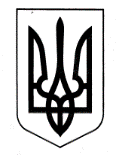 ХАРКІВСЬКА ОБЛАСНА ДЕРЖАВНА АДМІНІСТРАЦІЯДЕПАРТАМЕНТ НАУКИ І ОСВІТИ Н А К А З26.11.2021	 				 Харків					    №  165Про участь учнів Комунального закладу «Харківський фаховий коледж спортивного профілю» Харківської обласної ради у навчально-тренувальному зборі з підготовки до Всеукраїнських змагань з лижних гонок серед юнаків та дівчат Відповідно до Положення про Департамент науки і освіти Харківської обласної державної адміністрації, затвердженого розпорядженням голови Харківської обласної державної адміністрації від 18.05.2020 №269, враховуючи постанову Кабінету Міністрів України від 09.12.2020 № 1236 «Про встановлення карантину та запровадження обмежувальних протиепідемічних заходів з метою запобігання поширенню на території України гострої респіраторної хвороби COVID-19, спричиненої коронавірусом SARS-CoV-2» (зі змінами),  Уточнюючий календарний план спортивних заходів Комунального закладу «Харківський фаховий коледж спортивного профілю» Харківської обласної ради на 2021 рік станом на 01.10.2021, затверджений директором Департаменту науки і освіти Харківської обласної державної адміністрації та лист Федерації лижного спорту Харківської області від 18.11.2021 № 17, керуючись статтею 6 Закону України «Про місцеві державні адміністрації», НАКАЗУЮ:1. Рекомендувати директору Комунального закладу «Харківський фаховий коледж спортивного профілю» Харківської обласної ради:1.1. Забезпечити участь учнів відділення лижних гонок у навчально-тренувальному зборі з підготовки до Всеукраїнських змагань серед юнаків та дівчат, що відбудеться з 04 грудня по 20 грудня 2021 року в м. Сколе Львівської області.1.2. Відрядити до м. Сколе Львівської області з 04 грудня по 20 грудня   2021 року вчителя лижних гонок Комунального закладу «Харківський фаховий коледж спортивного профілю» Харківської обласної ради для супроводження учнів відділення лижних гонок.22. Витрати по відрядженню учнів та вчителя лижних гонок, зазначених в підпунктах 1.1, 1.2 пункту 1 цього наказу, здійснити відповідно до кошторису витрат, затвердженого у встановленому порядку.Директор Департаменту 						Анжеліка КРУТОВА